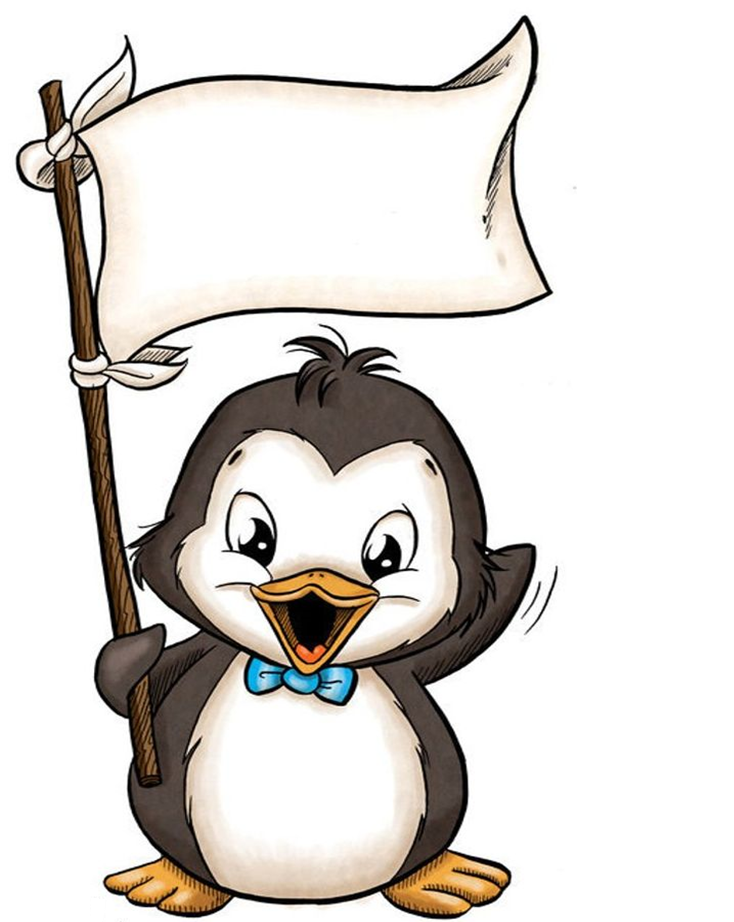 Grădinița cu program prelungit Alexandrina Simionescu Ghica Târgoviște13.02.2019PROIECT DIDACTIC„Călătorie la Polul Sud”Data: 13.02.2018Unitatea de învățământ: Grădinița cu program prelungit Alexandrina Simionescu Ghica TârgovișteProfesor Învățământ preșcolar: Dincă MădălinaNivelul: II Grupa Mare B Step by StepTema anuală: Cum este, a fost și va fi aici pe Pământ?Tema proiectului: Din lumea celor care nu cuvântăTema săptămânii: Animale sălbaticeTema zilei: Călătorie la Polul SudTipul activității: consolidarea de cunoștințe, priceperi și deprinderiForma de realizare: activitate integrată ADE+ALA IForma de organizare: frontal, pe grupuri, în perechi, individualCategorii de activități:ADP: Rutine: ● Întâlnirea de dimineață: „Bun venit la Polul Sud”;		● Salutul, Prezența, Calendarul naturii;	Tranziții: ● „Mergi ca pinguinul” (mers legănat)		    ● „Noi cu toții am lucrat” (recitativ ritmic)ADE: ● Domeniul Științe – Activitate matematică (joc didactic) „Prietenii pinguinului Willy” – numerația 1 – 9.●Artă:  Domeniul Om și Societate – Activitate practică „Pinguinul Willy” – asamblarea prin lipire a unor elemente pentru realizarea unei confecții tridimensionale.ALA I: ● Alfabetizare: „Mesajul codat” – trasarea literelor corespunzătoare	 ● Științe: „Oul de pinguin” – experiment (topirea gheții)	 ● Construcții: „Iglu”	 ● Joc de rol:  „Bucătar la Polul Sud” – gustări în formă de pinguiniALA II: ● „Ghețarul potrivit” – joc de mișcare	  ● „Salvează pinguinii” – joc distractivScop:Consolidarea cunoștințelor matematice privind numerația în concentrul 1 – 9 (recunoașterea cifrelor, raportarea cantității la număr și a numărului la cantitate, vecinii numerelor, formare de mulțimi după un criteriu dat;Consolidarea deprinderilor de a asambla prin lipire părțile componente ale unui întreg.Obiective:să recunoască cifrele în concentrul 1 – 9;să formeze mulțimi după criteriul culoare;să raporteze numărul la cantitate și cantitatea la număr;să identifice cifrele care lipsesc completând ulterior șirul numeric;să recunoască vecinii numerelor 5 și 8;să asambleze prin lipire părțile componente pe suprafața recipientului de plastic, realizând astfel un pinguin;să pregătească gustări în formă de pinguin cu materialele puse la dispoziție;să construiască prin îmbinare și suprapunere un iglu din cărămizi de polistiren;să identifice mesajul codat trasând literele conform indicațiilor;să recunoască starea de agregare solidă și lichidă a apei, realizând un experiment.Sarcina didactică:Formarea unor mulțimi de obiecte, raportarea numărului la cantitate și a cantității la număr, recunoașterea vecinilor.Reguli de joc:Copilul ales de educatoare alege un săculeț de pe coșul balonului;Preșcolarul ales rezolvă sarcina individual sau în pereche;Fiecare sarcină rezolvată corect va fi apreciată prin acordarea unei piese de puzzle;Copilul are dreptul de a cere ajutorul unui coleg, dacă are nevoie.Elemente de joc:Surpriza, aplauze, mișcarea, închiderea și deschiderea ochilor, recompense.Strategii didactice:Metode și procedee: jocul, conversația, explicația, exercițiul, demonstrație, observația, problematizarea, Turul galeriei.Materiale didactice: bentițe cu forma feței unui pinguin, balon jumbo, coș legat de balon, piese de puzzle, puzzle, săculeți cu sarcini, siluete pinguini, siluete foci, pești colorați, jetoane cifre, creioane, cărămizi polistiren, bețe frigărui, măsline, scobitori, mozzarella, morcov, șorțulețe, fețe de masă, șervețele, bucăți de gheață în formă de ou, figurine pinguini, jetoane din plastic cu cifre, pipete, recipiente din plastic, lăbuțe din fetru, aripi de carton, bile polistiren, ochi mobili, lipici, ghețar din polistiren, stegulețe colorate, diplome.Durata: o ziBibliografie:Curriculum pentru educația timpurie a copiilor de la 3la 6/7 ani, Editura Didactica  Publishg House, București, 2008;Programa activităților instructive-educative în grădinița de copii, București, 2005;Preda V., Pletea M., Grama F., Activitatea didactică din grădiniță, DPH, 2008;Glava A., Chiș O., Tătaru L., Piramida cunoșterii, Editura Diamant, 2015;Kardos M., Kristof J., Cufărul cu idei, Editura Diamant, 2014;Borțeanu S., Axente M., Vodiță A., Crihan S., Poftiți în trenulețul jocurilor – Jocuri  didactice pentru preșcolari , Editura Diamant.Scenariul activității	Activitatea integrată debutează  cu Întâlnirea de dimineață, în care copiii au posibilitatea de a-și manifesta starea de spirit, de bună dispoziție.	Împărtășirea cu ceilalți se realizează printr-o conversație, menită să dea frâu liber imaginație copiilor. Preșcolarii sunt invitați să privească în jur la decorul sălii de grupă, apoi să închidă ochii și să pornească într-o călătorie imaginară la Polul Sud. După mica incursiune sunt rugați să spună ce au întâlnit în calea lor.	Activitatea de grup se va realiza prin jocul de mișcare „Sari pe ghețar”. În mijlocul copiilor, de la începutul întâlnirii de dimineață va fi așezată o pânză de culoare albă, reprezentând ghețarul. Pe aceasta vor fi așezate bentițe cu chip de pinguin în față. Vom sta cu toții în cerc și la bătaia mea din palme fetele vor sări pe pânza din mijloc, „pe ghețar”, și își vor lua câte o bentiță, la o a doua bătaie din palme vor sări pe uscat, adică înapoi în cerc. Se procedează la fel și cu băieții.	Salutul: „ ̶  Bună dimineața, dragi copii,/ În lumea polară începe o nouă zi!” Copiii se vor saluta între ei atingându-și ușor pinguinul din frunte: „̶  Bună dimineața, pinguin… (numele).	Prezența va fi făcută în manieră interactivă de doi copii. Atenția este îndreptată către Calendarul naturii unde alți doi preșcolari vor completa cu jetoane pentru anotimp, luna, ziua și vremea din ziua respectivă.	Noutatea zilei – Dezvălui ce se află ascuns sub o pânză de culoare albă: un balon cu aer cald în miniatură în coșul căruia se află 9 piese pe puzzle care formează o imagine ce-i îndrumă pe copii spre locul unde se află Pinguinul Willy. Pentru a putea călători cu balonul și pentru a primi cele 9 piese de puzzle trebuie să rezolve cele 9 sarcini din săculeții legați pe marginea coșului.	Se va desfășura frontal jocul didactic matematic: „Prietenii pinguinului Willy” (ADE: DȘ – Activitate matematică). Preșcolarii vor număra pinguinii desenați pe balon, vor forma mulțimi după criteriul culoare, vor asocia cantitatea la număr și numărul la cantitate, vor preciza vecinii numerelor. Fiecare sarcină rezolvată ușurează coșul balonului și le aduce copiilor câte o piesă de puzzle. Jocul va lua sfârșit în momentul în care toate cele 9 sarcini sunt rezolvate și toate piesele de puzzle sunt îmbinate. Imaginea descoperită este cu pinguinul Willy pe un ghețar, într-un tărâm de gheață, tărâm unde vor porni și ei în călătorie.	Acum, că au descifrat imaginea și știu încotro se îndreaptă, vor porni spre centre imitând mersul pinguinilor (Tranziție).	 La centrul Construcții, preșcolarii au de construit un iglu din cărămizi de polistiren numerotate cu cifre de la 1 la 9, astfel ei trebuie să așeze pe primul rând cărămizile ce au pe ele scrisă cifra 1, pe rândul al doilea cărămizile cu cifra 2 și tot așa până la rândul 9. Pentru o mai bună stabilitate, construcția va fi fixată cu bețe de frigărui.	La centrul Joc de rol, copiii au de pregătit gustări în formă de pinguini. Aceste vor fi asamblate cu ajutorul scobitorilor și ca materiale vor folosi măsline, mozzarella și morcov.	La centrul Științe, fiecare copil va primi câte un ou de gheață pe care va trebui să picure cu pipeta apă caldă. Vor observa procesul de transformare al apei din stare solidă în stare lichidă și vor descoperi în interiorul oului un pui de pinguin și un jeton cu o cifră. Preșcolarii vor așeza figurina pe rândul corespunzător al igluului conform cifrei indicate de jeton.	La centrul Artă, (ADE: DOS – Activitate practică) vor confecționa pinguini din recipiente de plastic pe care vor lipi o bilă de polistiren pentru cap, aripi, lăbuțe din fetru, cioc, ochi mobili. După finalizare vor așeza pinguinul pe ghețarul din polistiren.	La centrul Alfabetizare, preșcolarii găsesc pe masă o fișă cu un mesaj codat. Ei trebuie să descifreze masajul și să traseze literele în casetă conform indicațiilor date de cifre.	După ce au lucrat la toate centrele se face analiza lucrărilor realizate, prin metoda Turul galeriei.	În ultima etapă a zilei – ALA II, pentru un moment de relaxare și distracție, preșcolarii vor desfășura două jocuri: jocul de mișcare: „Ghețarul potrivit” și jocul distractiv „Salvează pinguinii”.Demersul didactic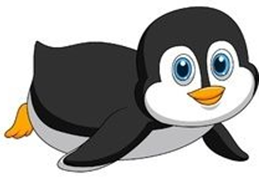 ANEXĂINSTANTANEE DIN TIMPUL ACTIVIȚĂTII DESFĂȘURATE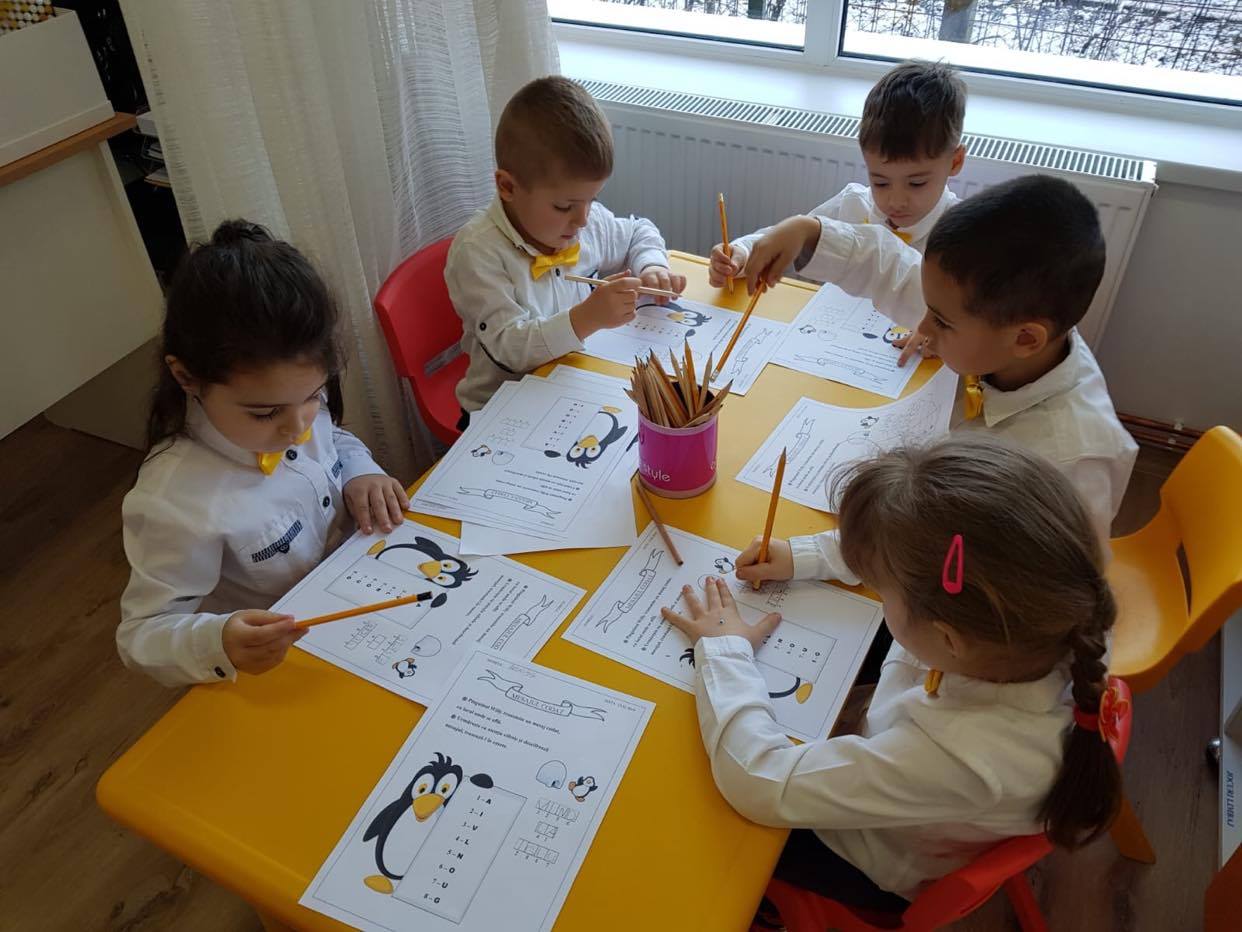 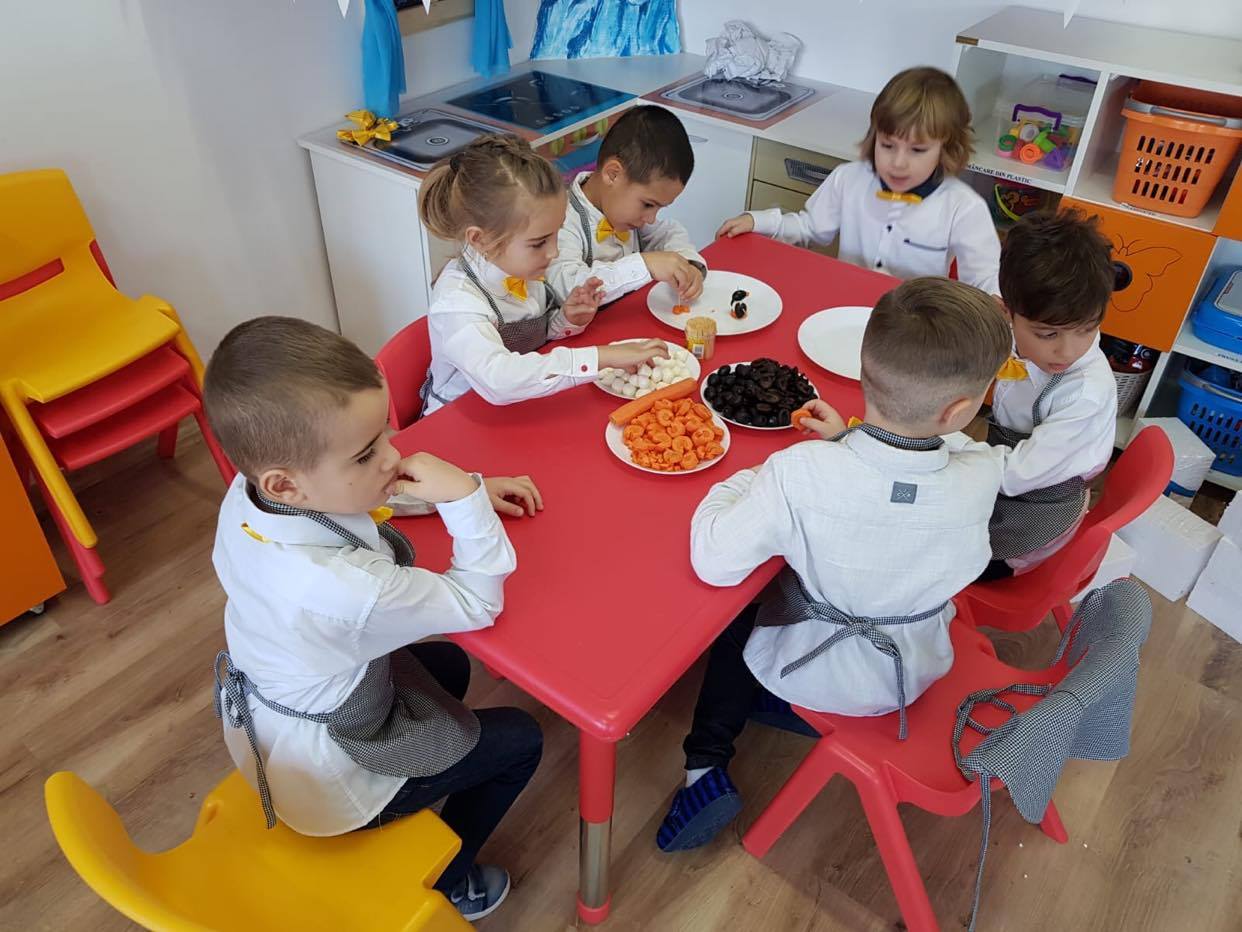 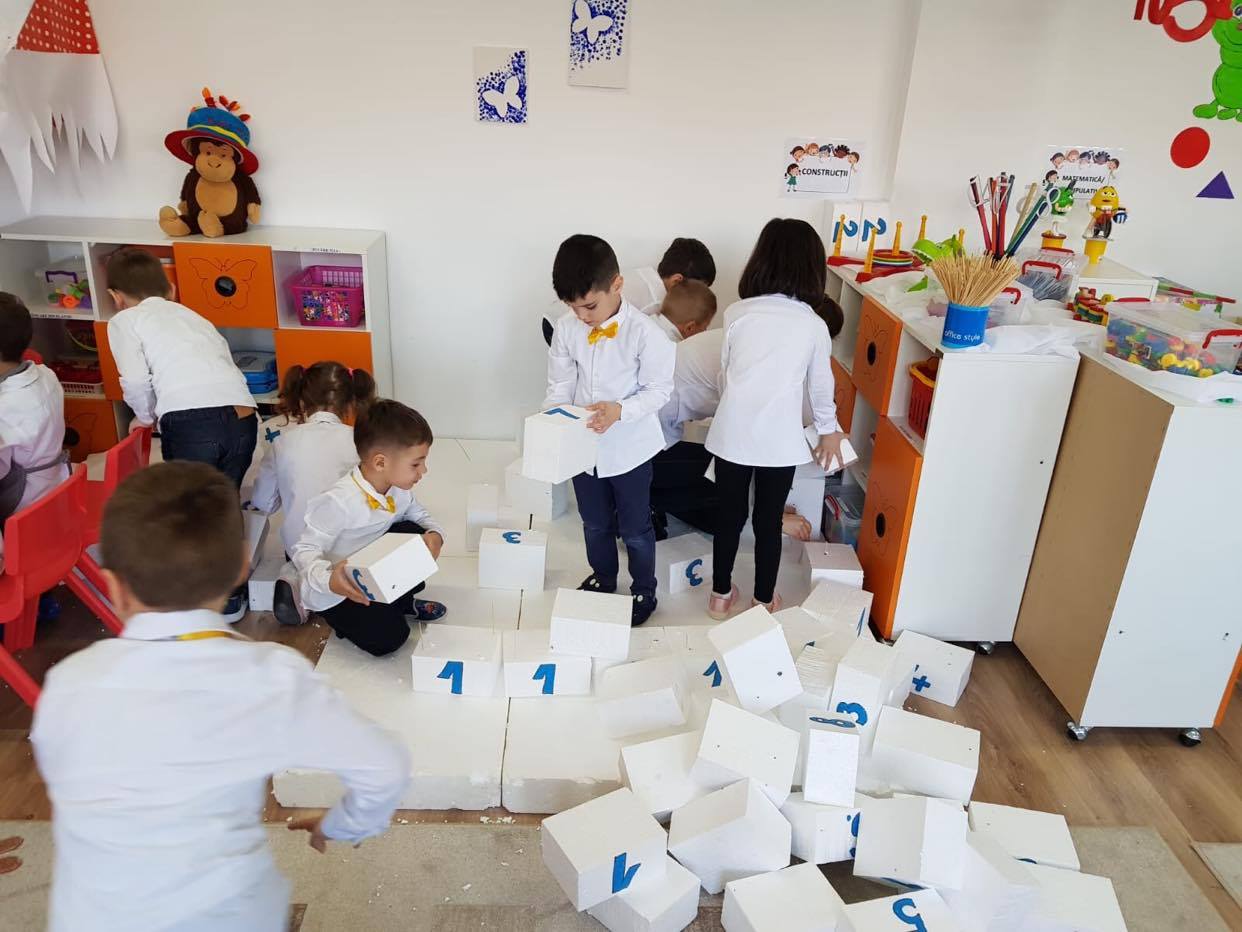 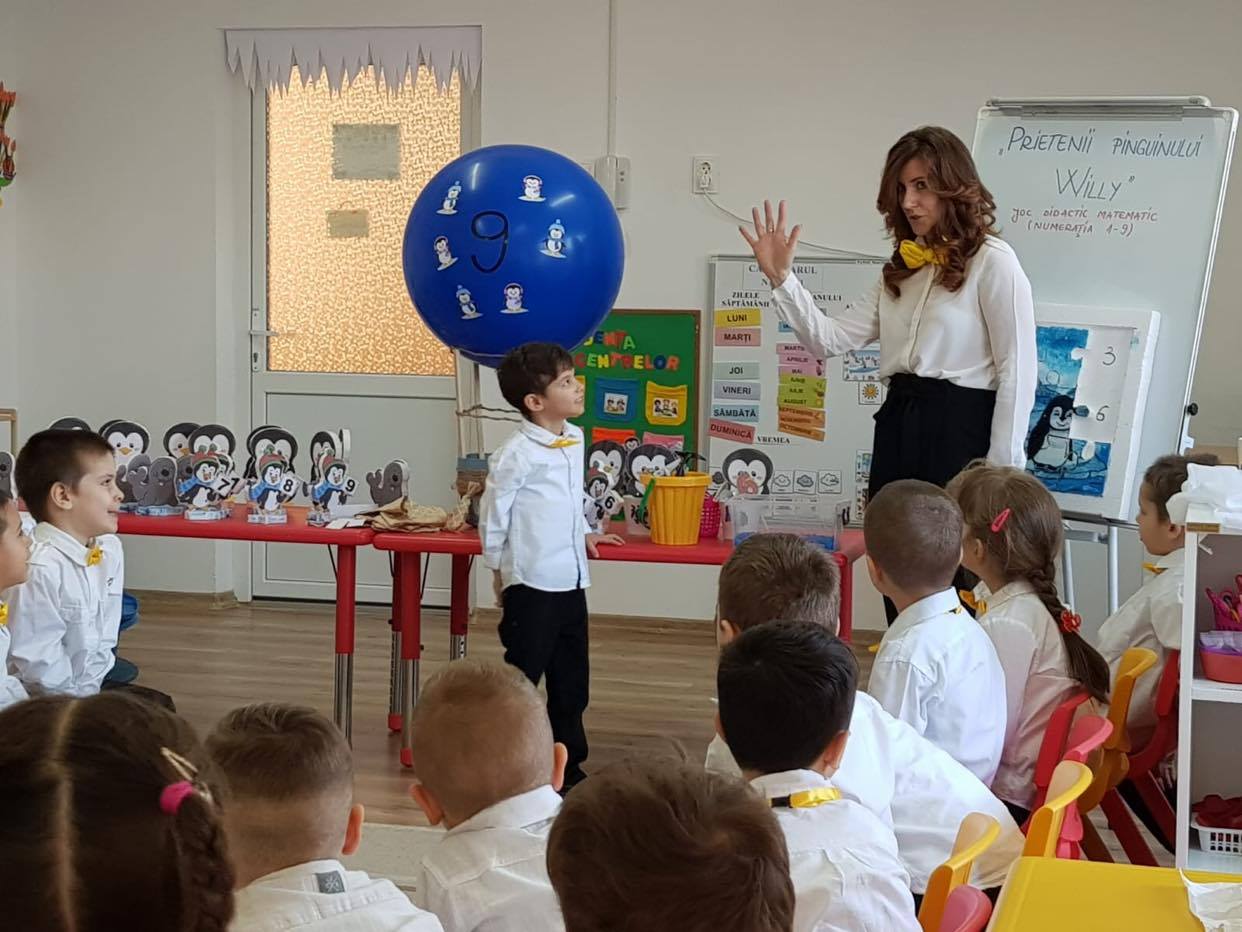 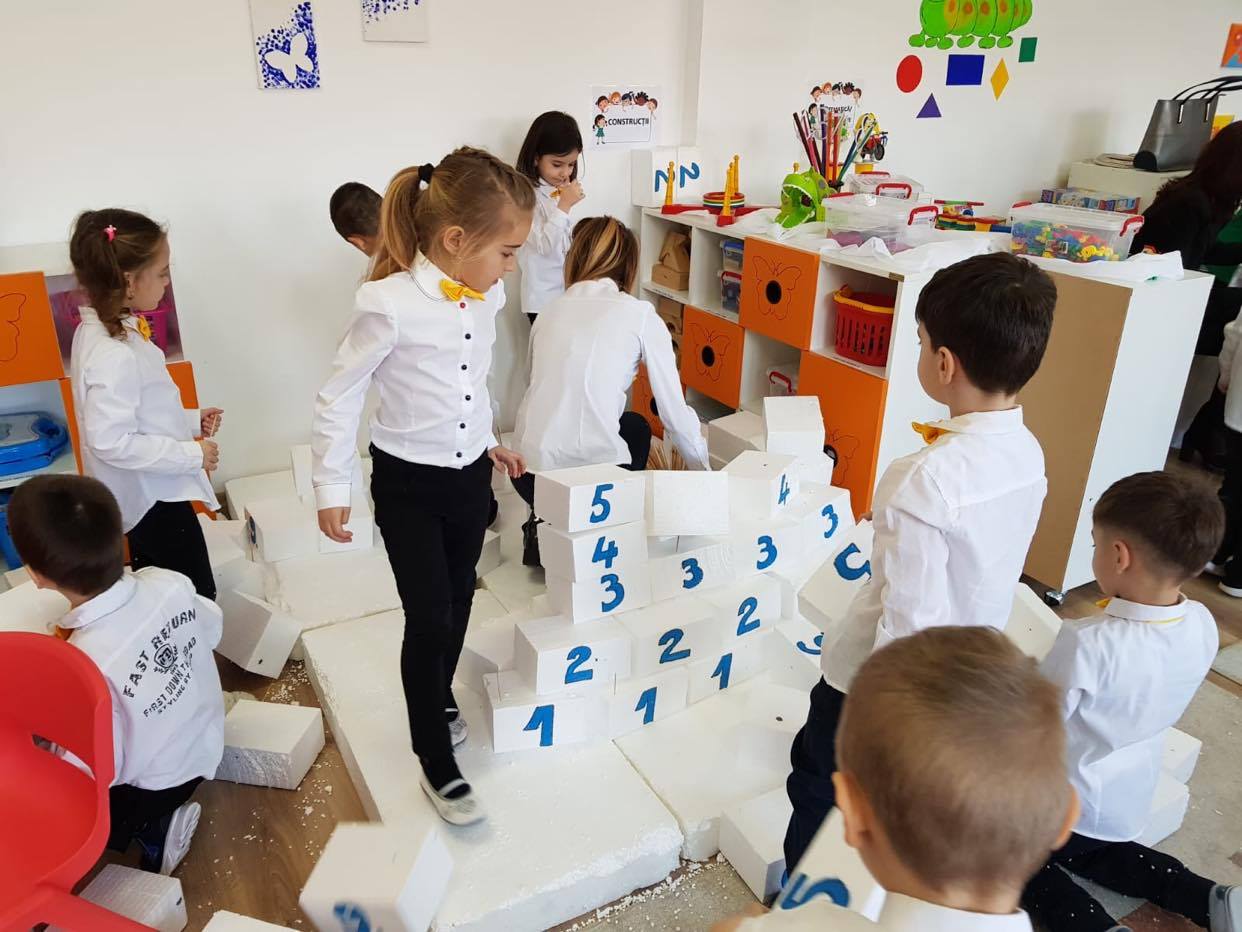 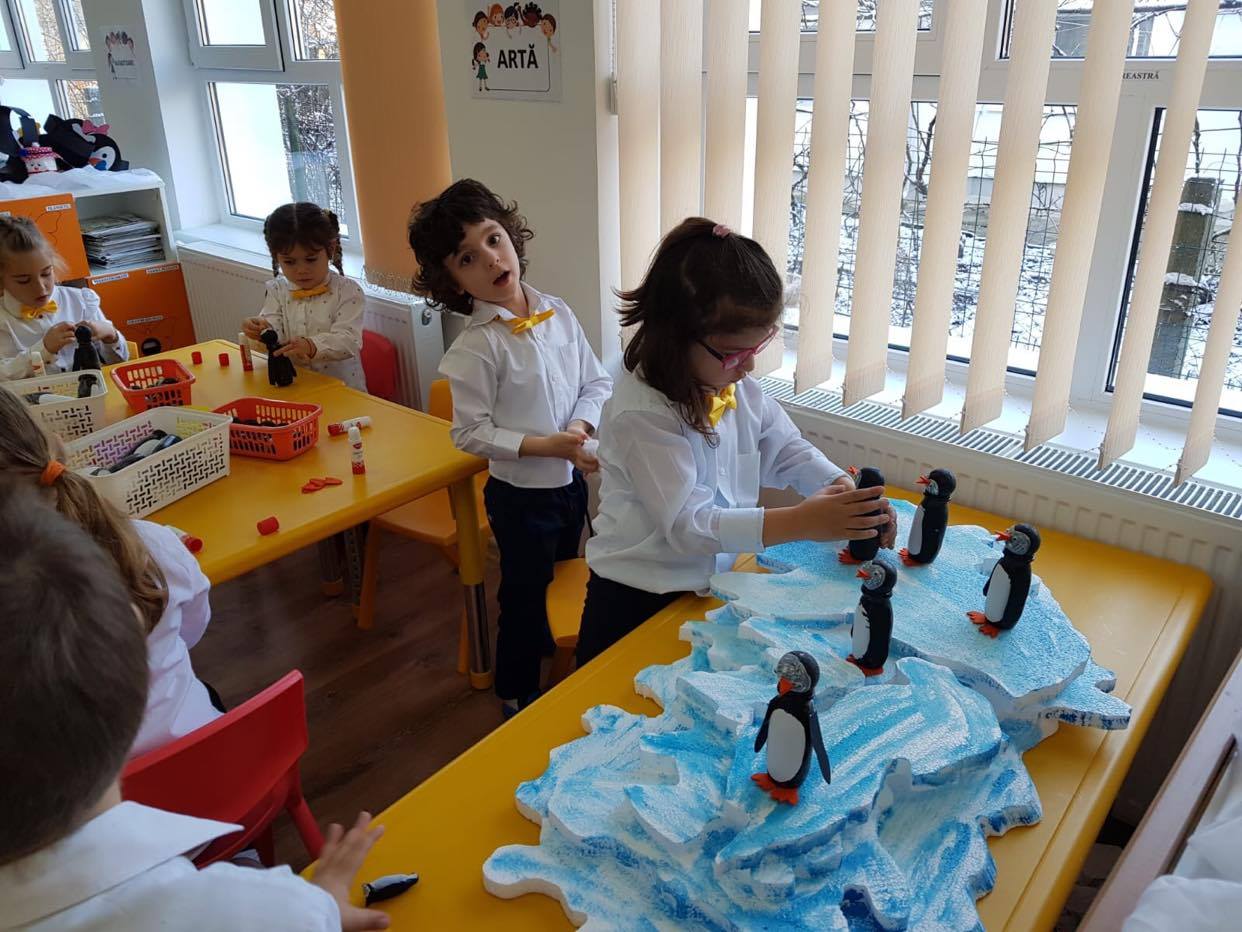 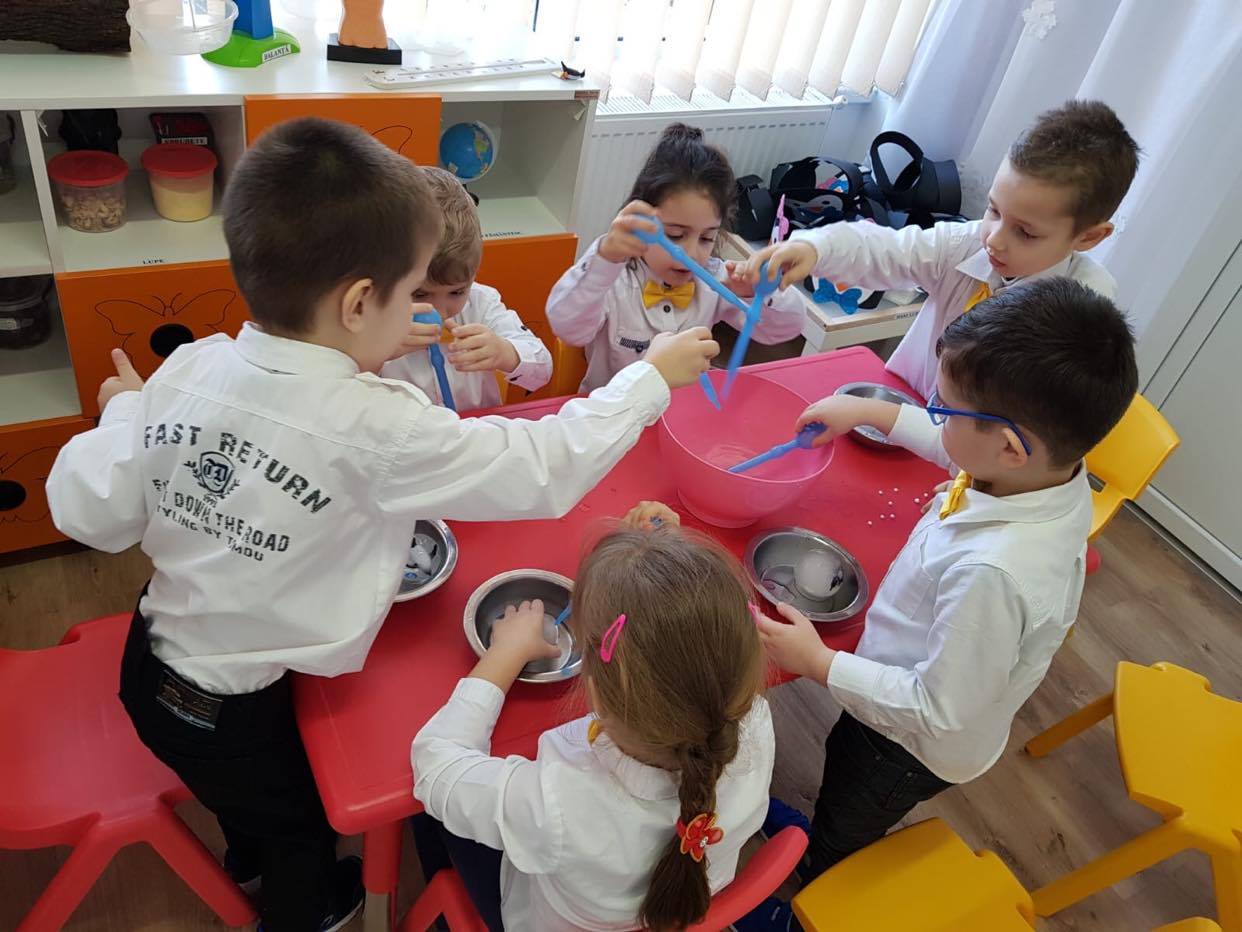 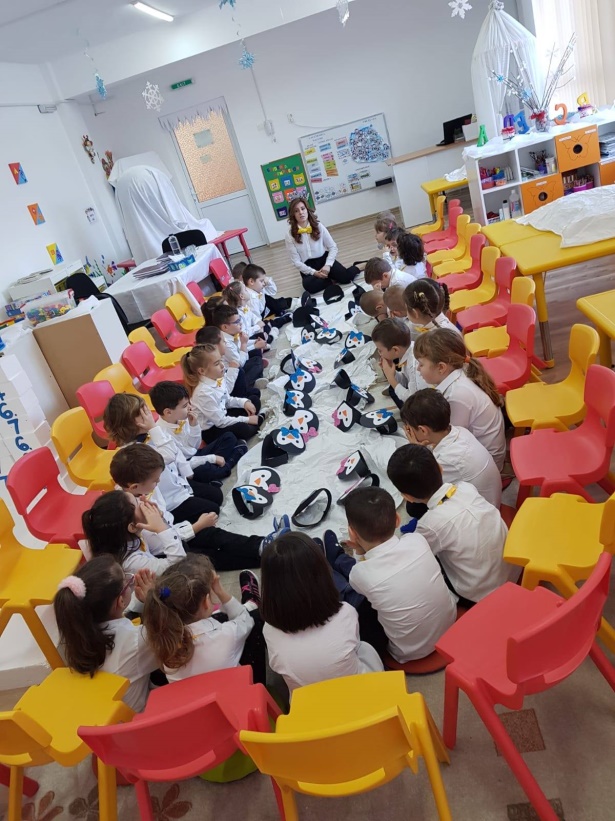 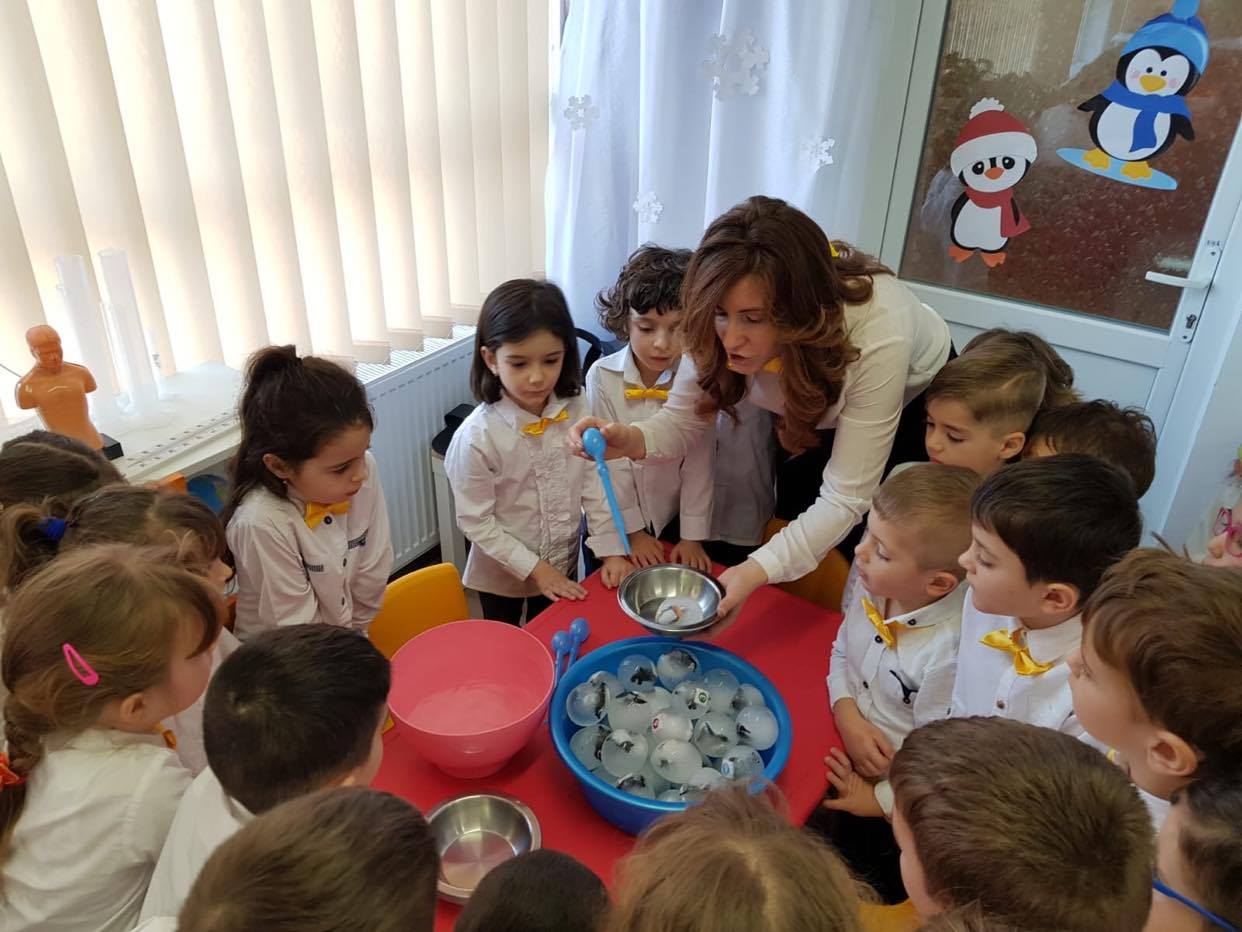 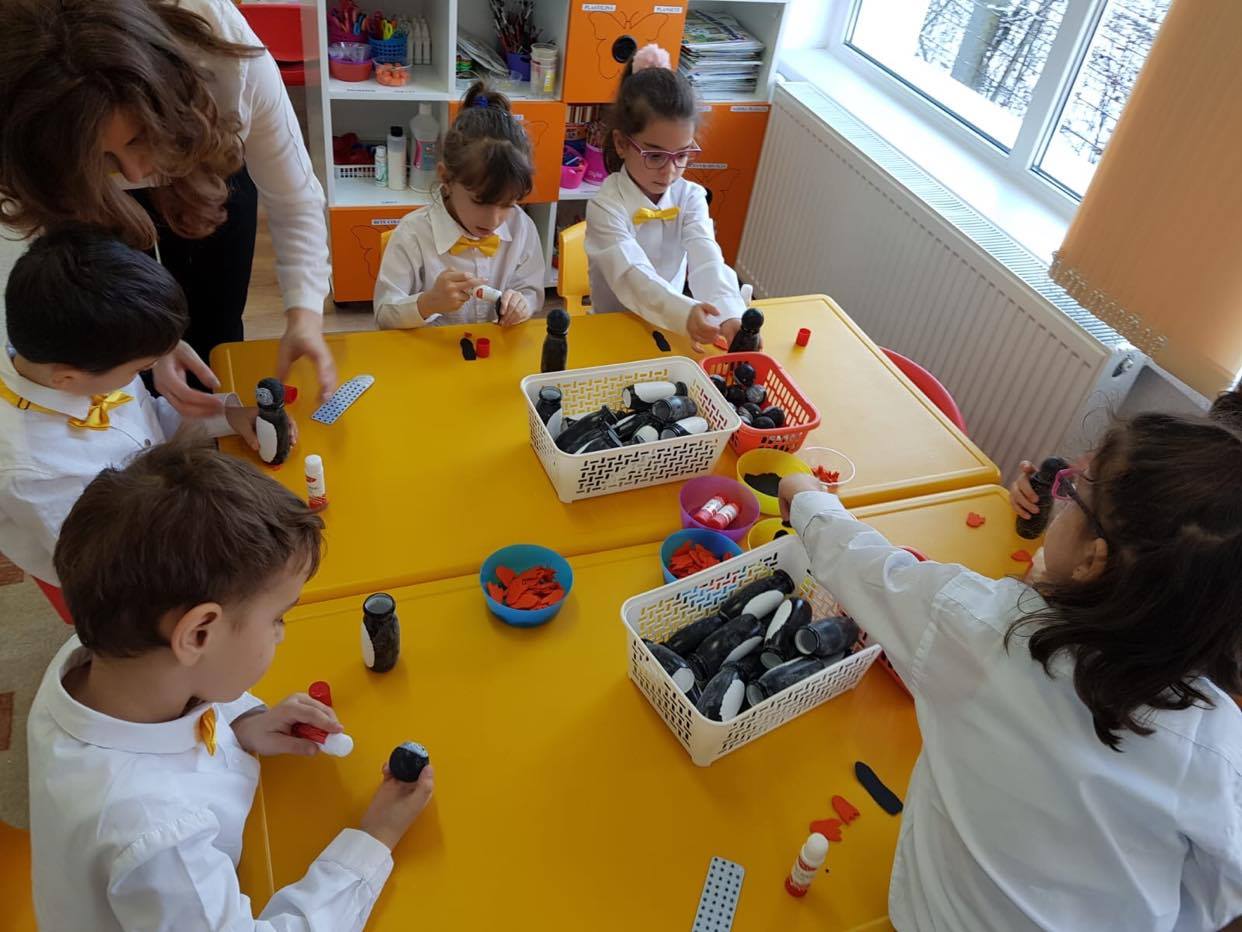 Evenimente didacticeConținutul științificStrategii didacticeStrategii didacticeEvaluare Evenimente didacticeConținutul științificMetode și procedeeMateriale didacticeEvaluare Moment organizatoricSe asigură condițiile necesare pentru desfășurarea activității în bune condiții:aerisirea sălii de grupă;aranjarea mobilierului;pregătirea materialului didactic;organizarea colectivului și introducerea copiilor în sala de grupă, unde se va desfășura Întâlnirea de dimineață.Conversația Explicația Bentițe cu pinguiniCalendarul naturiiPanoul de prezențăAprecieri verbale asupra creativității răspunsurilorCaptarea atențieiElementul surpriză, apare în momentul în care de sub pânza albă este lăsat la vedere un balon (miniatura unui balon cu aer cald) ce are în coșul lui piese de puzzle, iar atârnat de coșuleț, săculeți numerotați. Piesele de puzzle așezate corect le indică copiilor locul unde vor ajunge.ObservațiaConversațiaExplicațiaBalonul cu coșPiese de puzzleSăculeții cu sarciniObservarea comportamentului copiilorAnunțarea temei și a obiectivelorDupă cum ați observat în coșul balonului sunt piese de puzzle și săculeții cu sarcini. Cu ajutorul acestor materiale vom desfășura un joc interesant numit: „Prietenii pinguinului Willy”. Va trebui să rezolvați corect fiecare sarcină găsită în săculeți pentru a descoperi imaginea formată din piesele de puzzle așezate corect.ConversațiaExplicația Prezentarea conținutului și dirijarea învățăriiExplicarea jocului:Jocul: „Prietenii pinguinului Willy” se va desfășura frontal. Copiii sunt așezați în semicerc pe scăunele, iar copilul solicitat de educatoare vine lângă balon, alege un săculeț, îl deschide și educatoare citește sarcina. Copilul rezolva sarcina individual sau în pereche.Jocul de probă:Va fi ales un copil ce va alege și rezolva o sarcină. Dacă se observă că sarcinile sau regulile nu au fost înțelese se reiau explicațiile.Jocul propriu-zis:În timpul executării jocului, urmăresc realizarea obiectivelor propuse, coordonez buna desfășurare a acestuia și sprijin pas cu pas derularea lui, respectând regulile stabilite.Sarcina 1: Câți pinguini sunt desenați pe balon? Numără și alege cifra corespunzătoare.Sarcina 2: Alege un prieten, pescuiți peștii din apă și hrăniți pinguinii în funcție de culoarea peștișorului lipit pe găletușă.Sarcina 3: Așează pe masă tot atâtea foci cât indică cifra de pe săculețul deschis.Sarcina 4: Alege doi colegi și numărați fiecare peștișorii din găletușele pinguinilor. Așezați cifra corespunzătoare numărului de peștișori în găletușă.Sarcina 5: Așează pe masă tot atâtea foci câți pești roșii sunt în găletușă.Sarcina 6: Alege un prieten, găsește vecinul mai mic al pinguinului cu numărul 8 de pe masă, iar prietenul tău vecinul mai mic al pinguinului.Sarcina 7: Alege un prieten, găsește vecinul mai mic al pinguinului cu numărul 5 de pe masă, iar prietenul tău vecinul mai mic al pinguinului.Sarcina 8: Așează pe masă tot atâția pinguini cât indică cifra de pe balon.Sarcina 9: Aruncă în apă tot atâtea balene câte degete ai la o mână.Complicarea jocului:La semnal preșcolarii își închid ochii, iar educatoarea scoate din șirul numeric un pinguin sau inversează locul acestora. Copiii trebuie să sesizeze greșeala și să o corecteze.JoculExplicațiaConversațiaDemonstrațiaExercițiulProblematizareaBalonul jumboCoșul cu piese de puzzleSăculeții cu sarciniSiluete cu pinguini, cu fociPeștiBaleneGăletușe cu pești pe eleVas cu biluțe ce imită apaObservarea comportamentului copiilorAprecieri verbaleRespectarea regulilor joculuiObținerea performanțeiDupă descoperirea imaginii prin îmbinarea pieselor de puzzle cu pași mărunți imitând mersul pinguinilor (Tranziție) mergem să descoperim materialele din centre:La centru Construcții au de construit un iglu, la Joc de rol pregătesc gustări în formă de pinguini. La Științe au de observat fenomenul de topire al gheții și de așezat puiul de pinguin din interiorul oului conform cifrei de pe jeton.La centrul Alfabetizare au de descifrat un mesaj codat trimis de Willy, folosindu-se de cifre și litere, iar la centrul Artă au de confecționat pinguini. Aceste confecții tridimensionale sunt realizate dintr-un recipient de plastic pe care vor aplica părțile componente ale unui pinguin, respectiv, cap, aripi, lăbuțe. Vor așeza pentru început capul (bila de polistiren) pe care-l vor lipi, iar pe suprafața lui vor atașa ochii mobili și ciocul. După ce au așezat capul cu elementele lui, vor lipi aripile cin carton și lăbuțele din fetru. Pinguinii vor fi așezați pe ghețarul din polistiren.Se prezintă criteriile de evaluare:se asamblează prin lipire elementele pe suprafața recipientului din plastic;elementele se lipesc conform indicațiilor;se lucrează îngrijit pentru a obține un rezultat estetic.După intuirea materialelor din fiecare centru și precizarea sarcinilor de lucru, se vor face câteva exerciții pentru încălzirea mușchilor mici ai mâinilor, recitând o scurtă poezie: „Mâna pinguin o fac”. Apoi copiii își aleg centrul preferat și lucrează conform indicațiilor.Se va supraveghea activitatea copiilor și se va oferi explicații suplimentare acolo unde este nevoie, stimulându-le încrederea în forțele proprii și încurajându-i. Cu 5 minute înainte de încheierea activității, copiii sunt anunțați să finalizeze lucrările.  ConversațiaObservațiaDemonstrațiaExplicațiaExercițiulCărămizi din polistirenBețe de frigăruiScobitoriMăslineRondele de morcovFigurine pinguiniJetoane cu cifreOuă de gheațăPipeteBol cu apă caldăRecipient din plasticBile polistirenLipiciOchi mobiliLăbuțe și cioc din fetruFișeCreioaneȘorțulețeFețe de masăȘervețele Aprecieri pozitive asupra activității copiilorAprecieri verbaleObservarea comportamentului copiilorEvaluarea activitățiiCopiii vor expune lucrările, respectiv pinguinii realizați la centrul Artă pe ghețarul din polistiren, igluul este la centru Construcții, iar puii de pinguini de la Științe sunt așezați pe pereții igluului. Gustările în formă de pinguini vor sta la rece pe farfuria ghețar.Preșcolarii vor face Turul galeriei și vor aprecia critic și autocritic, atât lucrările proprii, cât și pe cele ale colegilor.Tranziția către activitatea recreativă se va realiza cu ajutorul versurilor:„Noi cu toții am lucrat,Sarcinile le-am rezolvat, Deci acum ne-nveselimȘi la jocuri noi pornim!”Turul galerieiConversațiaExplicațiaObservațiaLucrările copiilorAnaliza produselor activitățiiEvaluarea oralăEvaluare practic aplicativăAsigurarea retenției și a transferuluiLa final pentru a destinde și a crea o atmosferă plăcută, propun desfășurarea a două jocuri, după cum urmează:Jocul de mișcare: „Ghețarul potrivit”Copiii primesc medalioane cu  cifre de la 1 la 9 în trei culori. În sala de grupă sunt trei ghețari fiecare cu câte un steguleț reprezentativ (roșu, verde, albastru). La semnalul educatoarei preșcolarii trebuie să se așeze pe ghețarul potrivit respectând culoarea cifrei de pe medalion. Se vor așeza formând șirul numeric de la 1 la 9.Se execută jocul de probă, după care se trece la executarea propriu-zisă a jocului.Jocul distractiv: „Salvează pinguinii”Copiii sunt împărțiți în trei echipe conform culorii cifrei de pe medalionul folosit la primul joc. Sunt așezați pe scăunele în trei coloane unul în spatele celuilalt formând trei trenulețe. În fața fiecărui grup se află un ghețar pe care sunt așezați 9 pinguini. Aceștia sunt în pericol pentru că ghețarul se topește și trebuie transportați pe ghețarul mare. La semnalul educatoarei copilul de pe primul scăunel ia un pinguin de pe ghețar și îl dă din mână în mână spre spate colegilor din echipă. Câștigă echipa care transportă cel mai repede pinguinii de pe un ghețar pe altul. Se execută un joc de probă, iar apoi se trece la executarea jocului. Dacă regulile nu sunt respectate se reia jocul.JoculConversațiaExplicațiaExercițiulJoculConversațiaExplicațiaExercițiulGhețari din pânzăStegulețe coloratMedalioane cu cifreScăuneleMedalioane cu cifre colorateFigurine cu pinguiniGhețari de polistirenAprecieri pozitive asupra activității copiilorObservarea sistematică a comportamentului copiilorÎncheierea activitățiiÎn finalul activității, copiii vor fi apreciați și felicitați pentru modul în care au participat la întreaga activitate și vor primi diplome speciale.Conversația Diplome Aprecieri pozitive asupra activității copiilor